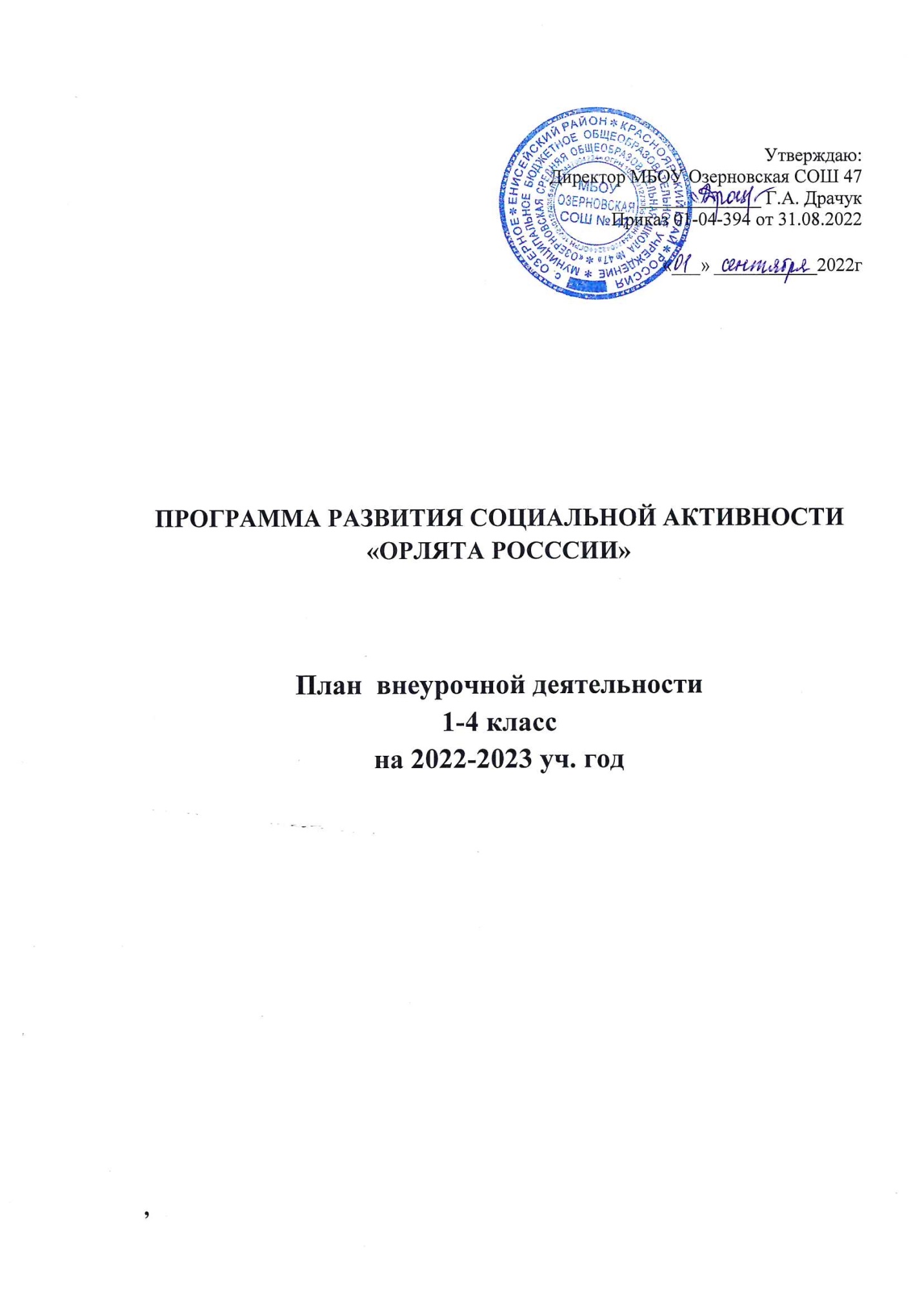 	ПОЯСНИТЕЛЬНАЯ ЗАПИСКАПрограмма развития социальной активности обучающихся начальных классов «Орлята России» разработана в рамках реализации федерального проекта «Патриотическое воспитание граждан Российской Федерации» национального проекта «Образование» и направлена на формирование социально-значимых качеств личности обучающихся (активной жизненной позиции), включение школьников в позитивное преобразование социального мира, способствующее самореализации в обществе и развитию социальных возможностей (потенций) – его способностей, знаний, ценностных установок.	Программа построена на содержании деятельности Общероссийской общественно-государственной детско-юношеской организации «Российское движение школьников» (далее – Российское движение школьников, РДШ), созданной Указом Президента РФ 29 октября 2015 года. На протяжении пяти лет в РДШ были реализованы более двухсот успешных проектов, направленных на личностное и интеллектуальное, физическое развитие обучающихся, формирование гражданского самосознания и патриотических чувств, рассчитана на младших школьников и привлечение старших школьников (наставников) к её реализации.	Включение младших школьников в реализацию
социально-значимых проектов, развитие и поддержка социальной активности
обучающихся будет способствовать решению следующих задач:
	- осуществлению преемственности между уровнями образования в
достижении целей, задач, результатов воспитания и социализации
обучающихся;
	- выстраиванию системы социального взросления школьников за счет
включения их в разнообразные формы социальной активности;
	- формированию разновозрастных коллективов социально-активных
детей и института наставничества среди подростков и молодежи.
	Реализация социального заказа, отраженного в требованиях ФГОС
НОО к достижению личностных результатов, ориентирует педагогов на целенаправленное формирование, а затем и на дальнейшее развитие
социальной активности младших школьников.
1. В содержании программы заложены ценности, доступные для
понимания обучающимися начальных классов, а так же морально нравственные качества человека эмоционально переживаемые младшими школьниками и значимые для их социального окружения и личностного развития.
Ценностные основания программы:
Родина – любовь к своему дому, земле, семье, людям, стране; быть
полезным своей стране, желание служить Отечеству тем делом, к которому
есть призвание, уважение национальных традиций, истории и культуры своей страны.
Семья – основа развития страны и благосостояния народа, исток добра,
любви, верности, поддержки, сочувствия, взаимное уважение, сохранение
добрых семейных традиций.
Команда – содружество, искренность, умение отдавать свое время
другому и бескорыстно приходить на помощь, желание добра и блага другому.
Природа – бережное и ответственное отношение к окружающей среде,
природному наследию своей страны.
Познание – открытие окружающего мира и понимание себя в нем.
Спорт и здоровье – равнение на чемпионов, ценность здорового образа
жизни.
2. Совместная деятельность и общение как движущая сила развития.
	В программе предусмотрен командный подход к решению задач – подготовке и проведению коллективного творческого дела, поэтому основными формами организации младших школьников на занятиях являются групповые. Значимую роль в развитии
социальной активности приобретает взаимодействие (сотрудничество) в
разновозрастных коллективах: совместная деятельность с наставниками
(старшими подростками) – осуществляется на этапах подготовки и проведения КТД; совместная деятельность с более младшими по возрасту детьми (обучающиеся 1-х классов, воспитанниками дошкольных образовательных организаций) – проведение игр, презентаций, театральных постановок и др.; совместная деятельность со взрослыми (проведение концертов, спектаклей, презентаций для родителей, ветеранов, педагогов и п.т.).
3. Учет ведущего вида деятельности как детерминанты детского
развития (А.В. Запорожец, А.Р. Лурия, В.П. Зинченко). Для младшего
школьного возраста ведущим видом деятельности становится учебная
деятельность, которая зарождается в «недрах» игровой деятельности. Игровая
деятельность постепенно уходит на второй план, но не исчезает, она так же
притягательная и интересна младшему школьнику. Исследования психологов
показывают, что дефицит игровой деятельности (который, к сожалению,
наблюдается у большинства детей) приводит к трудностям в обучении.
Внеурочная деятельность позволяет педагогу восполнить этот дефицит,
поэтому большинство детских активностей в программе происходит в игровой форме, что отвечает потребностям возраста, вызывает интерес к деятельности, способствует сплочению классного коллектива. Игровые по форме, но социально-значимые по содержанию задания позволяют младшим
школьникам включаться в социально-преобразующую деятельность, вносить
посильный вклад в позитивные преобразования общественной жизни.
4. Ориентация обучения (как всеобщей формы развития) на
сензитивные периоды развития (Культурно-историческая теория). Младший
школьный возраст является сензитивным периодом для формирования
социальной активности, что обусловлено возрастанием проявления
субъектности в различных видах общественно-полезной деятельности
(коммуникативной, трудовой, продуктивной, учебной и др.), активным
взаимодействием с социальным миром, включением младших школьников в
общественно-значимую деятельность – учебную.
	Приобретению первого социального статуса школьника способствует
особая социальная среда – новая система требований, совокупность новых
обязанностей и прав. По мнению Л.И. Божович, младшего школьника
начинают рассматривать как человека, ступившего на первую ступень
лестницы на пути к гражданской зрелости, поэтому формирование и развитие
социальной активности является одной из ключевых задач личностного
развития обучающихся.
5. Принцип единства аффекта и интеллекта (Д.Б. Эльконин, С.Л.
Рубинштейн, Е.Е. Кравцова и др.). Большое значение в программе отведено
рефлексии, осмыслению собственных действий, действий своих
одноклассников, обсуждение совместно подготовленного и проведенного
мероприятия вызывают положительные эмоции, что способствуют
«фиксации» опыта взаимодействия с другими детьми и миром. На
воспитательных занятиях используются методы эмоционального
стимулирования: соревнования, художественное слово, музыка, обращение к
личному опыту обучающихся, драматизации, творческие задания, ситуации
экзистенционального выбора и др. Все это способствует переживанию
катарсиса, переосмыслению и осознанию жизненных целей, ценностей,
установок.
6. Принцип активности и активного деятеля (Л.С. Выготский и его
школа). Включение младших школьников в различные виды деятельности:
познавательную, игровую, социально творческую, коммуникативную,
художественно-творческую и др. позволяет поддерживать интерес к
совместно-творческой деятельности, способствует формированию детсковзрослой общности в решении социально-значимых проблем. Активность младших школьников поддерживается на всех этапах деятельности: целеполагание, реализация цели, коррекция, оценка результатов (достиженияцели). После прохождения каждого трека обучающимся предлагается оценить собственную активность по предложенным критериям, наметить пути для дальнейшего развития. Актуализация рефлексивного анализа ученика выступает в качестве важнейшего мотивирующего фактора развития
социальной активности.
7. Поддержка субъектности младшего школьника в социальнозначимой деятельности осуществляется благодаря созданию условий для
самостоятельности и активности обучающихся. На занятиях отводится
приоритет групповой работе, поддерживается активность и самостоятельность на каждом этапе занятия, метод поручений позволяет младшим школьникам проявлять самостоятельность и творчество в решении задач.
	Цель программы – формирование социально-ценностных знаний,
отношений и опыта позитивного преобразования социального мира на основе
нравственно-этических ценностей, накопленных предыдущими поколениями,
воспитание культуры общения, воспитание у школьников любви к своему
отечеству, его истории, культуре, природе, развитие самостоятельности и
ответственности.
Задачи программы представлены на трех уровнях и выстроены в логике
достижения воспитательных результатов:
1 уровень задач: приобретение обучающимися элементарных
социальных знаний об обустройстве мира и общества, о человеке, природе,
одобряемых и неодобряемых формах поведения, понимания социальной
реальности и повседневной жизни.
2 уровень задач: формирование позитивных отношений обучающихся
к базовым ценностям общества, формирование ценностного отношения к
социальной реальности в целом.
3 уровень задач получение школьником опыта самостоятельного
социального действия, формирование элементарных социальных умений и
навыков, позволяющих самостоятельно действовать в социальном мире в
дружественном окружении (класса, группы, команды, параллели класса и др.).
	Рабочая программа курса внеурочной деятельности направлена
достижение трех групп результатов: личностных, метапредметных и
предметных, структура программы включает три части: результаты освоения
курса внеурочной деятельности; содержание курса внеурочной деятельности
с указанием форм организации и видов деятельности; тематическое
планирование.Логика построения Программы основана на прохождении треков. Всего
в программе представлено 7 треков (модулей – законченным по содержанию образовательным фрагментам), в совокупности треки представляют комплекс
специально разработанных занятий воспитательной направленности,
нацеленных на развитие социальной активности учащихся начальной школы,
привитие любви к Родине, природе, а также создание условий для развития
познавательных способностей школьников, а также их психических качеств
(памяти, внимания, мышления, воображения, речи, пространственного
восприятия, сенсомоторной координации, коммуникабельности).	Все треки разработаны в логике деятельностного подхода и технологии
коллективного творческого дела (КТД):
	1 этап — введение в тему, мотивация, целеполагание (вовлечение детей в радостное перспективное интересное и полезное дело, творческий поиск) —1–2 занятия.
	2 этап — реализация задуманного, распределение ответственности,
организация групповой работы, выполнение задания, коррекция и т. П.
(коллективное планирование, подготовка КТД) — 4–5 занятий.
	3 этап — проведение коллективного дела, рефлексия, стадия
ближайшего воздействия КТД (что было хорошо, что не получилось, почему,
как сделать, чтобы было лучше, реализация выводов и предложений при
подведении итогов проделанной работы — часто является стартом нового
КТД) — 1–2 занятия.Логика построения программы	Перед началом работы по программе «Орлята России» и реализации
модулей (треков) необходимо познакомить младших школьников с тем, кого
называют Орлятами, откуда произошло это название, что оно означает,
рассказать о Всероссийском детском центре «Орленок», показать символы
Орлят, послушать орлятские песни.
	В зависимости от целей, задач и содержания занятия, а также возрастных особенностей и возможностей обучающихся используются следующие формы занятий: занятие-игра, занятие-сказка, занятие-беседа, занятие – КТД, занятие спортивное соревнование, занятие-викторина.
	Программа внеурочной деятельности ««Орлята России»» рассчитана на
55 часов и, в зависимости от условий, может быть реализована отдельными
модулями треками в других программах воспитательной направленности:
дополнительными общеразвивающими программами соответствующей
направленности, в рамках других рабочих программ по внеурочной
деятельности, планах работы классных руководителей, программах смен в
детских оздоровительных лагерях.	Методика оценки результативности программы
	Для оценки результативности программы используются следующие
диагностические материалы (Приложение 5.1.):
- Оценочный лист «Я-Орленок»;
- Оценочные листы команд;
- Оценочные листы по модулю (треку) «Орленок-Лидер»;
- Оценочные листы по модулю (треку) «Орленок-Спортсмен».

	Обучающиеся самостоятельно заполняют оценочные листы по
предложенным критериям, при этом для каждого ученика предусмотрен
индивидуальный лист («Я-Орленок»), оценочные листы команд заполняются
командиром, листы участия команд в эстафете в треке Орленок-Спортсмен
заполняется членами жюри (родителями, наставниками).
	Целью проведения оценки и самооценки по предложенным критериям
является изучение результативности проведенных занятий по каждому из
модулей (треков), а именно готовности младшего школьника к проявлению
социальной активности, которая понимается нами как интегративное
качество, включающее следующие компоненты:
 положительное эмоциональное отношение к деятельности
(эмоционально-смысловой компонент);
наличие мотивов для осуществления деятельности (мотивационный компонент);
сформированность необходимых умений для осуществления
деятельности (инструментальный компонент).
	Включение младших школьников в оценочную и самооценочную
деятельность по предложенным критериям, в соответствие с выделенными
компонентами, позволяет развивать рефлексию, способствует проявлению
субъектности младшего школьника в социальном творчестве, способствует
саморазвитию, обогащению смыслов социального творчества.
	Оценочный лист «Я-Орленок» (приложение 5.1.1.) заполняется после
прохождения каждого из треков. Для проведения коррекции самооценки
обучающегося, осознания объективных трудностей и достижений в
проявлении социальной активности, педагог может предложить заполнить
оценочный лист членам команды, обсудить в групповой работе вклад каждого в коллективное творческое дело.
	Для оценки командной работы в модулях (треках) «Орленок-Лидер» и
«Орленок-Спортсмен» предложены оценочные листы работы команд, которые заполняют командиры, при необходимости педагог так же может организовать обсуждение для корректировки оценок.
	Корректное обсуждение полученных результатов по реализации
программы возможно и на родительских собраниях, индивидуальных
консультациях с родителями обучающихся. Обсуждение выставленных
учениками оценки собственной работы в группе, участие в проведении общего дела может сопровождаться выставлением оценок родителями обучающихся, тем, как они видят и воспринимают своего ребенка, понимают, насколько он может взаимодействовать со своими сверстниками, какими личностными качествами обладает. На наш взгляд, подобная работа будет способствовать включенности родителей учеников в воспитательный процесс, актуализации развития социальной активности, поддержке родителями реализации программы.
	Информативным дополнительным материалом для оценки реализации
программы, развития социальной активности младших школьников могут
стать фото, видео отчеты по реализации треков. Фото (видео) наблюдение
позволит увидеть включенность каждого обучающегося в подготовку и
проведение совместного коллективного дела, эмоциональное отношение к
происходящему, проанализировать взаимодействие в группе, классе, выявить
интересы и предпочтения ученика. Анализ визуальных средств диагностики с
первого по последний трек, кроме того, позволяет педагогу изучить динамику развития социальной активности каждого ученика, станет наглядным и информативным материалом в работе с родителями обучающихся, оценке сформированности метапредметных и личностных результатов.
	Диагностические материалы – оценочные листы команд, фотографии
целесообразно размещать на стенде в классе. Это будет способствовать
закреплению положительных эмоций от совместно выполненной работы,
обмену со сверстниками в неформальной обстановке впечатлениями,
оценками.
Личные оценочные листы «Я-Орленок» можно размещать в портфолио
обучающихся для планирования работы по развитию социальной активности
в следующем классе, на следующем уровне образования, что обеспечит
преемственность в воспитании школьников, формировании активной
гражданской позиции.
Анализ результативности реализации программы позволит педагогу:
- оценить уровень сформированности личностных результатов;
- оценить сформированность УУД;
- определить неформальных лидеров класса и продолжить работу с
активом;
- изучить интересы и предпочтения учеников, с учетом которых
сформировать перечень постоянных и временных поручений;
- изучить психологический климат в классе.РЕЗУЛЬТАТЫ ОСВОЕНИЯ КУРСА ВНЕУРОЧНОЙ
ДЕЯТЕЛЬНОСТИ

16
1.3. СОДЕРЖАНИЕ КУРСА ВНЕУРОЧНОЙ ДЕЯТЕЛЬНОСТИ
С УКАЗАНИЕМ ФОРМ ОРГАНИЗАЦИИ И ВИДОВ ДЕЯТЕЛЬНОСТИ
Таблица 31.4. ТЕМАТИЧЕСКОЕ ПЛАНИРОВАНПланвнеурочной деятельности МБОУ Озерновская СОШ №47на 2022-2023 уч. годНазвание трека Цель Ценности и
значимые
качестваВводное занятие
«Мы – Орлята»Знакомство с программой, наставниками
старшеклассниками, историей ВДЦ «Орленок», песнями Орлят, атрибутикой и символикойКоманда,
Творчество,
Дружба«Орлёнок
эрудит»Формирование интереса к научному знанию и исследовательской деятельности, положительного отношения к школе, учебной деятельностиПознание«Орлёнок
Хранитель»Формирование познавательного интереса к изучению родного края, расширение кругозора,
воспитание чувства любви и уважения к своей семье, малой родине, России.Родина, Семья«Орлёнок
Мастер»Содействие развитию творческих способностей обучающихся, формирование эстетического
вкуса, умение ценить прекрасное.Природа,
Красота,
Творчество«Орлёнок
Лидер»Формирование лидерских качеств, умения работать в команде, брать ответственность за решения, формирование актива класса.Команда,
Дружба«Орлёнок
Спортсмен»Формирование здорового образа жизни,
привитие интереса к физической культуре и спорту.Здоровье, Спорт«Орлёнок
Доброволец»Формирование положительного отношения к волонтерскому (добровольческому) движению,
развитие личностных качеств – сострадания, милосердия, доброты, желания помогать другому.Милосердие,
Забота, Доброта«Орлёнок
Эколог»Формирование экологического мышления и экологической культуры.Природа, РодЛичностные
результатыМетапредметные
результатыПредметные результаты1. У ученика будут
сформированы основы
российской гражданской
идентичности, чувство
гордости за свою Родину,
российский народ и
историю России (Л-1).
2. У ученика будут
сформированы
гуманистические и1. У ученика будут
сформированы
коммуникативные УУД:
- владение методами поиска,
переработки, хранения и
передачи информации (КУУД-
1);
- умение слушать собеседника
и вести диалог (КУУД-2);Ученик научится:
- использовать действия с
языковыми единицами для
решения познавательных,
практических и
коммуникативных задач (П-
1);
- самостоятельно выбирать
интересующую литературу;
пользоваться справочнымидемократические
ценностные ориентации,
ученик овладеет
начальными навыками
адаптации в динамично
изменяющемся и
развивающемся мире (Л-
2).
3. У ученика будет
развита
самостоятельность,
личная ответственность
за свои поступки на
основе представлений о
нравственных нормах (Л-
3).
4. У ученика будут
сформированы навыки
сотрудничества со
взрослыми и
сверстниками в разных
социальных ситуациях
(Л-4)
5. У ученика будет
сформирована установка
на безопасный, здоровый
образ жизни (Л-5)
6. У ученика будет
сформирована
мотивация к творческому
труду, работе на
результат, бережному
отношению к
материальным и
духовным ценностям (Л-
6).
7. У ученика будет
сформированы
эстетические
потребности, ценности и
чувства (Л-7).- умение излагать свое мнение
и аргументировать свою точку
зрения и оценку событий
(КУУД-3);
- -
умение договариваться о
распределении функций и
ролей в совместной
деятельности; осуществлять
взаимный контроль в
совместной деятельности
(КУУД-4);
- умение использовать
речевые средства и средства
информационных и
коммуникационных
технологий (далее – ИКТ) для
решения коммуникативных и
познавательных задач (КУУД-
5);
- умение определять общую
цель и пути ее достижения
(КУУД-6);
2. У ученика будут
сформированы
познавательные УУД:
- умение сравнивать,
анализировать, синтезировать,
обобщать и классифицировать
объекты, явления по
родовидовым признакам
(ПУУД-1);
- умение устанавливать
аналогии и причинно
следственные связи (ПУУД-2);
- умение работать с таблицами,
картами, схемами (ПУУД-3);;
- умение кодировать и
декодировать информацию
(ПУУД-4).
У ученика будут
сформированы регулятивные
УУД:
- умение планировать свою
деятельность (РУУД – 1);
- умение осуществлять
самонаблюдение и самооценку
в процессе деятельности
(РУУД – 2);
- умение анализировать
причины своего
успеха/неуспеха (РУУД – 3).источниками для
понимания и получения
дополнительной
информации (П-2);
- применять
математические знания для
решения учебно
познавательных и учебно
практических задач (П-3);
- выполнению
элементарных правил
экологической
грамотности, нравственного
поведения в мире природы и
людей (П-4),
- элементарным способам
изучения природы и
общества (наблюдение,
запись, измерение, опыт,
сравнение, классификация и
др., с получением
информации из семейных
архивов, от окружающих
людей, в открытом
информационном
пространстве) (П-5);
- устанавливать и выявлять
причинно-следственные
связи в окружающем мире
(П-6);
- практическим умениям и
навыкам в различных видах
художественной
деятельности, а также в
специфических формах
художественной
деятельности,
базирующихся на ИКТ
(цифровая фотография,
видеозапись, элементы
мультипликации и пр.) (П-
7);
- использовать
приобретенные знания и
умения для творческого
решения несложных
творческих,
технологических и
организационных задач (П-
8).№ Тема Содержание темыВиды
деятельност
иФормы
организаци
и
занятийВводное занятие - 1час1. «Мы -
Орлята»Знакомство с содержание
программы, знакомство с
наставниками, прохождение
станций (треков), исполнение песен
про ОрлятИгровая,
проблемно
ценностное
общениеИгра
«Путешеств
ие по
созвездию
Орла»Трек «Орленок -эрудит» - 7 часов1. Как
интеллектуал
ьные игры
помогают
быть
успешнымиЗначение интеллектуальных игр в
развитии познавательных
способностей человека, успешности
в учебной деятельности.
Классификация интеллектуальных
игр. Общие способы решения
интеллектуальных игр каждого видаПознаватель
ная, игроваяБеседа2. Выберем
лучшую
интеллектуал
ьную игруОпределение требований. Каким
должны соответствовать
интеллектуальные игры для
обучающихся первых классов.
Анализ интеллектуальных игр.
Отбор и демонстрация игр по
выделенным критериямИгровая,
познаватель
наяСюжетные
игры, беседа3. Презентация
интеллектуал
ьных игр и
заданийПодготовка к презентации
интеллектуальных игр в группах.
Представление игр группами.
Распределение интеллектуальных
игр по группам.Познаватель
наяБеседа,
афиширован
ие4. Правила игры Знакомство с правилами
интеллектуальных игр. Определение
правил собственной игры.
Распределение этапов игры и
игровых заданий.Познаватель
ная, игроваяБеседа, игра5. Оформляем
игруОформление афиши о проведении
игры. Распределение игровых
заданий и их оформление. Отбор
музыкального сопровождения.
Подготовка ведущих. Оформление
класса для проведения
интеллектуальной игрыПознаватель
ная,
художествен
но
эстетическаяБеседа,
мастерские6. Интеллектуал
ьная карусельПроведение интеллектуальной игры
для обучающихся первых классов.
Презентация игры. Определение маршрута движения «карусели».
Распределение обучающихся
первых классов на команды.
Прохождение этапов игры.
Подведение итогов игрыСоциальное
творчествоКТД
«Карусель»7. Подводим
итогиОбсуждение коллективного
творческого дела – проведение игры
«Интеллектуальная карусель».
Знакомство с другими
телевизионными
интеллектуальными играми.
Знакомство с правилами игры «Что?
Где? Когда?». Отбор содержания.
Распределение команд.
Всероссийская интеллектуальная
игра «Что? Где? Когда» для
обучающихся начальной школыПознаватель
наяБеседа,
интервьюир
ованиеТрек «Орленок-хранитель» - 8 часов1. Школьные
принадлежно
стиШкольные принадлежности,
которые использовались раньше:
промокашки, тетради, перьевые
ручки и др. Школьная форма.
Школьный класс. Досуг в школе:
октябрята, пионеры. Атрибуты
школьной жизни прошлых лет и их
связь с историей страны.Познаватель
ная,
проблемно
ценностное
общениеБеседа,
дискуссия2. Наши
экспонатыСемейные школьные реликвии.
Сбор экспонатов – атрибутов
школьной жизни родителей
обучающихся для классного музея.Познаватель
ная, игроваяСюжетная
игра
«Сыщики»,
беседа3. Встреча с
интересным
человекомКак учились в старину. Школьная
жизнь родителей (прародителей)
учеников. Общее и различное в
школьной жизни детей и их
родителей.Познаватель
ная,
Проблемно
ценностное
общениеБеседа,
интервьюир
ование4. История
школы –
история
страныОтбор и оформление экспонатов для
классного музея. Подготовка
карточек, картотеки экспонатов.
Тематические выставки музея.
Октябрятский и пионерский значки,
символы, геральдика цвета. Связь с
государственными символами того
времени. Современная геральдика
государственных символов и ее
отражение в символах детских
общественных организацийПознаватель
ная,
проблемно
ценностное
общение,
художествен
но
творческаяБеседа,
дискуссия,
мастерская
музея5. Особенные
экспонаты
музеяПисатель А.Лиханов о своей первой
учительнице, школьной жизни во
время войны. Как изменились
школьные принадлежности в
военное время. Письма учеников
фронтовикам. Символы победы.
Определение особых экспонатов
военного времени в классном музее и их значение для сохранения
памяти потомковПознаватель
ная,Дискуссия,
чтение
художествен
ного
произведени
я А.
Лиханова
«Кресная»6. Экспозиции
нашего музеяСпособы организации классного
музея. Особенности размещения
экспонатов. Распределение ролей в
проведении презентации музея.
Размещение экспонатов.
Обустройство тематических
выставок музея.Познаватель
ная,
проблемно
ценностное
общениеДискуссия,
беседа7. Наш
классный
музейТоржественное открытие музея.
Проведение экскурсий по классному
музею, демонстрация экспонатов.
Игра «Ассоциации»Социальное
творчествоКоллективно
е творческое
дело8. Подводим
итогиОбсуждение КТД. Игровая ситуация
«Книга жалоб и предложений».
Предложение по развитию музея.
Знакомство с Всероссийскими
проектами РДШ «Школьный
музей», «Моя история»Игровая,
познаватель
наяСюжетная
игра, беседаТрек «Орленок - мастер» - 8 часов1. Елочные
украшенияЕлочные игрушки: взгляд в
прошлое. Символическое значение
елочных игрушек. Традиции
украшения новогодней ели в семье.
Игры «Создадим гирлянду»Познаватель
ная, игроваяБеседа, игра2 История
елочных
украшенийТехники изготовления елочных
игрушек. Путешествие во времени:
истории создания новогодних
игрушек. Немецкие корни обычая
украшать новогоднюю ель. Вклад
Петра I в традицию украшения
новогодней елки. Первый
новогодний детский утренник с
лесной красавицей. Украшение
новогодней ели во время Великой
Отечественной войны. Елочные
игрушки советского периода. Новые
виды игрушек начала XX века.
Современная мода на елочные
украшения. Традиции украшения
елки в России.Познаватель
ная, игроваяБеседа, игры3. Готовим
замыселНеобычные новогодние игрушки.
Игра «Венок эпитетов». Игра
«Поиск главного». Игра «Лента
времени». События класса и их
символическое отражение в
новогодних игрушках.Познаватель
ная, игроваяБеседа, игры4. Выбираем
технику
изготовления
елочных
игрушекИгры «Ассоциации», «Облако
техник». Техники изготовления
игрушек: тестопластика,
нитеплетение, аппликация,
пенопластика. Игры «Турнир
экспертов», «Аукцион игрушек»Познаватель
ная, игроваяДискуссия,
презентация,
игры5. Разрабатывае м
технологичес
кую картуТехнологические карты. Виды карт, структура карт. Проектные игры
«Перекличка», «Цепочка шагов»,
«Колесо обозрения»Проектная, игроваяПроект технологиче
ской карты,
проектные
игры6. Мастерская
Деда МорозаПодготовка рабочего места.
Инструктаж по технике
безопасности. Способы (техники)
изготовления елочных игрушек.
Изготовление игрушек и их
презентация.Художестве
нно
творческаяМастерская
Деда Мороза7. Украшаем
классную ельПриветствие гостей праздника
«Украсим нашу ель». Коллективная
установка ели. Рассказ о новогодних
игрушках, сделанных своими
руками. Игра «Что бы сказал Дед
Мороз?», «Расшифруй», «Ответная
реакция». Праздничное
фотографирование у новогодней
ели.Проблемно
ценностное
общение,
игроваяДискуссия,
игры8. Подводим
итогиИгры «Вдох-выдох», «Ответная
реакция». Рефлексивный круг
«Делимся впечатлениями».
Знакомство с Всероссийским
проектом РДШ «Творческая
мастерская».Проблемно
ценностное
общение,
игроваяДискуссия,
игрыТрек «Орленок - лидер» - 8 часов1. Лидер – это
кто?Общее дело – подготовка дня
воинской славы. Определение
постоянных команд класса. Выбор
лидера. Качества лидера. Лидеры
России. Игровые приемы
«Афиширование», «Шкатулка
вопросов», «Четвертый важный»Игровая,
познаватель
наяБеседа, игры2. Лидерами не
рождаютсяИстории лидерства. Просмотр видео
«Что делать?» о главных качествах и
правилах лидера из материалов
курса «Совместное лидерство» КУ
РДШ.
Приемы «Я выбираю, меня
выбирают», «Вредные советы»Проблемно
ценностное
общение,
познаватель
наяБеседа о
просмотренн
ом видео,
обсуждение
в командах.3. Вместе мы
сила!Ввидеоролик «Акция «Блокадный
свет». Фрагменты из видеоурока
«Битва за Ленинград» проекта
Агентства социальных технологий и
коммуникаций «Памятные даты
Великой Победы». Секрет Победы.
Игра «Башня», приемы «Чек-лист»,
«Обсудить - предложить», «Общее
мнение»Проблемно
ценностное
общение,
познаватель
наяИгра, беседа4. Роли в
командной
работеМои прародители – участники
великой отечественной войны.
Подготовка устного журнала. Игра
«Расшифруй», «Ярмарка идей»,
игровые приемы «Интрига»,
«Мозговой штурм», «Афиширование».Проблемно
ценностное
общение,
игроваяИгры беседы5. Что ценнее
всего?Важные факты о дне воинской
славы. Жизнь детей-сверстников во
время блокады. Отрывки из
произведения Ю. Германа «Вот как
это было», В. Дубровина
«Мальчишки в сорок первом», Э.
Фоняковой «Хлеб той зимы». Игра
«Шкатулка вопросов». Подготовка
страниц устного журнала.Проблемно
ценностное
общение,
познаватель
наяОбсуждение
прочитанны
х
произведени
й, беседа6. Моя роль в
командеФрагмент «эпизода нашествия»
Симфонии № 7 «Ленинградской»
Д.Д. Шостаковича. Обсуждение.
Подготовка страниц устного
журнала, посвященного дню
воинской славы – дню полного
освобождения Ленинграда от
блокады. Представление страниц
журнала командами.Проблемно
ценностное
общение,
познаватель
наяБеседа,
презентация
страниц
журнала7. Наш устный
журналПрезентация классного устного
журнала. Замысел, Цель подготовки
журнала. Презентация обложки.
История создания симфонии
Шостаковича №7. Презентация
страниц журнала: стихи, проза о
блокаде Ленинграда, произведения
искусства о жизни ленинградцев,
жизнь детей во время блокады.
Прием «Сердца».Проблемно
ценностное
общение,
познаватель
наяПрезентация
классного
журнала для
родителей
обучающихся, учеников
младших
классов.8. Подводим
итогиОценочные листы «Я-орленок».
Оценка работы команд и
собственной активности в команде.
Приемы «Мозговой штурм»,
«Афиширование», «Творческая
мастерская по созданию эмблемы
команды»Проблемно
ценностное
общение,
художествен
ное
творчество.Беседа,
мастерскаяТрек «Орленок - спортсмен» - 8 часов1. Спорт и
физкультураСамопознание физических,
спортивных возможностей.
Характеристики спортсменов. Кого
можно назвать спортсменом?
Понятия о спорте, физкультуре,
отраженные в ФЗ «О физической
культуре и спорте в Российской
Федерации». Составление блок
схемы: спорт, спортсмен,
физкультура, физкультурник,
массовый спорт и др.Игровая,
проблемно
ценностное
общение,
познаватель
наяБеседа.
афиширован
ие, игры «По
секрету
всему
свету»,
«Картина
старта»2. Здоровье в
порядке –
спасибо
зарядке!Традиции физкультуры и спорта в
нашей стране. Утренняя гимнастика.
Производственная гимнастика.
Польза ежедневных физических
упражнений. ЗОЖ и физическая
активность. Вредные привычки.
Трекер здоровых привычек.Проблемно
ценностное
общение,
познаватель
наяИнтеллектуа
льная
эстафета
«Знаю, могу,
хочу!» (1
дистанция
игры),
беседа3. Движение –
это жизнь, а
жизнь – это
движение!Рассказ М. Дружининой
«Спортивная шоколадка». Почему
движение жизненно важно для
человека. Двигательный режим.
Нормативы и требования. Оценка
собственного двигательного
режима. Способы повышения
двигательного режима. Игры
детства.Проблемно
ценностное
общение,
познаватель
наяЧтение,
обсуждение,
мини
исследовани
е,
соревновани
е «Угадай
игру» (2
дистанция
игры)4. Каждый
ребенок –
чемпион!Российские чемпионы – участники
Олимпийских игр в Токио. Виды
спорта. Индивидуальные виды
спорта. Групповые виды спорта.
Виды спорта: командные, зимние,
летние, водные, силовые, боевые,
экстремальные, циклические,
Олимпийские, технические,
прикладные, сложнокардинальные и
др.Проблемно
ценностное
общение,
познаватель
наяИгра «Виды
спорта» (3
дистанция
игры),
просмотр
видеофрагме
нтов,
обсуждение.5. Спорт –
норма жизни!С. Маршак «Рассказ о неизвестном
герое». ГТО. История возрождения
ГТО в нашей стране. ВФСК ГТО:
основные этапы развития
комплекса, нормативы, для
возрастной группы от 9 до 10 летПроблемно
ценностное
общение,
познаватель
наяИнтервьюир
ование, игра
«Дистанция
ГТО» (4
дистанция)6. Будь в
движении!Роуп-скрипингу. Физическая
подготовка. Техника выполнения.
Возрастные нормативы. История
развития роуп-скрипа в мире. Роуп
скрип как современный вид спорта.
Международная акция по роуп
скиппингу «На спорте!».Физкультур
но
спортивная,
познаватель
наяПросмотр
видеоролико
в,
обсуждение,
соревновани
е по роуп
скриппингу
(5
дистанция)7. На старт! Классное соревнование по
командам. Дистанции «вредные и
полезные привычки», «Игры
детства», «Виды спорта», «ГТО»,
«Роуп-скриппинг»Физкультур
но
спортивная,
познаватель
наяСоревновани
е команд
(эстафета)8. Подводим
итогиИтоги эстафеты. Спортивные
достижения одноклассников.
Оценочные листы. Значки
спортсмена и физкультурника.
Анализ и самоанализ трекеров
здоровых привычек. Анализ и
самоанализ командной работы.Проблемно
ценностное
общениеБеседа,
обсуждениеТрек «Орленок - доброволец» - 8 часов1. Что такое
благотворите
льность и
почему
«Добро не
уходит на
каникулы»Знакомство с волонтерским
движением, с проектом РДШ
«Добро не уходит на каникулы»Познаватель
ная,
проблемно
ценностное
общениеМарафон
добра2. Создай
волонтерский
отрядОсновные идеи, задачи
добровольческого движения,
разработка идеи создания
школьного волонтерского отрядаПознаватель
ная,
проблемно
ценностное
общениеДискуссия,
игра
соревновани
е3. Направления
добровольчес
кой
деятельностиОбсуждение алгоритма создания
добровольческого отряда.
Распределение ответственности,
выбор содержания деятельности.Познаватель
ная,
проблемно
ценностное
общениеБеседа,
дискуссия4. Проектная
деятельностьВиды проектов. Социальное
проектирование в деятельности
волонтера. Этапы работы над
проектом. Разработка идеи проектаПознаватель
ная,
проектнаяСопричастно
е
проектирова
ние5. ДоброТворче
ство (4 часа)Реализация проекта, распределение
обязанностей, планирование
деятельности, изготовление
полезного продукта «Открытка для
друга», «Кормушка птицам»:
изучение видов корма, изучение
вариантов и возможностей для
изготовления кормушки, установка
кормушек для птиц, отправка
открытки адресату. Подведение
итогов, демонстрация итогов
деятельностиПроблемно
ценностное
общение,
игровая,
трудовая,
социальное
творчествоКоллективно
-творческое
делоТрек «Орленок - эколог» - 8 часов1. Что такое
добровольчес
тво
(волонтерств
о) и
благотворите
льностьСмысл слов «доброволец»,
«волонтер», «благотворительность».
Примеры добровольцев и
добровольческих акций. Фрагмент
из к/ф «Тимур и его команда» (1976
года). Деятельность Волонтеров
Победы, волонтеров Олимпийских
игр. Всероссийский конкурс «Добро
не уходит на каникулы». Притча
«Мальчик и морские звезды».
Эмблема добровольчества.Познаватель
ная,
проблемно
ценностное
общениеБеседа,
обсуждение2. Направления
добровольчес
кой
деятельностиВидеоролик о сборе корма для
животных от «Добро не уходит на
каникулы». 14 основных
направлений добровольческой
деятельности и виды работ. Мамины
дела.Познаватель
ная,
проблемно
ценностное
общениеДискуссия3. Мешочек
добрых делМультфильм «Волшебный
мешочек» (1975 г.). Схема «Добро
вокруг меня». Добровольческие
дела. Моя помощь маме.
«Домашний доброволец». Классный
«Мешочек добрых дел». Уборка на
корабле.Познаватель
ная,
проблемно
ценностное
общениеБеседа,
обсуждение
м/ф4. Взаимопомо
щь и
поддержкаСтихотворение О. Высоцкой
«Ежик». Значение великодушия,
участия, взаимопонимания и
взаимопомощи в жизни людей.Проблемно
ценностное
общение,
игроваяИгра
«Пазлы».
Акция
взаимопомощи в классе5. Взаимопомощь в классе: помощь в
освоении учебного материала
одноклассниками. Картотека
взаимопомощи. Тайный помощник.Отзовись
сердцемНаши полезные дела: «Душевный
разговор с мамой», «Трекер
полезных дел», «Уборка на
корабле», «Картотека
взаимопомощи», «Тайный
помощник». История
документального фильма «Я
волонтер. Истории
неравнодушных». Помощь детям,
находящимся на длительном
лечении. Акция «Коробка
храбрости»Проблемно
ценностное
общениеБеседа6. ДобротворчествоПодготовка школьной акции
«Коробка храбрости». Информация
о проведении акции. Рекомендации
по отбору игрушек, игр
изобразительных материалов и др.
для детей, находящихся в
больницах. Агитационные листовки.
Решение организационных вопросов
проведения общешкольной акции.Проблемно
ценностное
общение.
Художестве
нно
творческая
деятельност
ьБеседа,
мастерские.7. Наша
«коробка
храбрости»Песня «Дорогою добра» из к/ф
«Маленький Мук», слова
Ю. Энтина, музыка М. Минкова.
Схема «Добро вокруг меня».
Открытие акции «Коробка
храбрости». Советы родителям.
Видеообращение. Наша коробка
храбрости. Игрушки для коробки.Социальное
творчествоКоллективно
-творческое
дело8. Подводим
итогиОбсуждение итогов акции. Защита
трекера полезных дел. Итоги работы
команд. Всероссийский конкурс
РДШ «Добро не уходит на
каникулы!»Проблемно
ценностное
общениеРефлексивна
я беседаТрек «Орленок - эколог» - 8 часов1. Что делает
эколог?Дерево возможностей (смысл слова
«эколог»). Направления
экологической помощи. Действия
эколога.Проблемно
ценностное
общение,
игроваяБеседа, игра2. Фотокросс
«Наш
школьный
двор»«Школьный двор глазами эколога».
Экологические проблемы
школьного двора.Проблемно
ценностное
общение,
художествен
но
творческаяФотомастерс
кая,
обсуждение3. Полевые
работыИсследование растений школьного
двора. Описание растений.
Характеристики растений
Природные факторы. Наблюдение
за растениями. Школьный мусор.Познавательная,
трудоваяПрактическое занятие4. Экологически й паспорт
школьного
двораФрагмент из 9 главы книги И. Вандич, Н. Голышкиной «Когда я
вырасту, я стану экологом».
Экологический паспорт школьного
двора: текстовый, графический,
электронный.Познавательная,
проблемно
ценностное
общениеПрактическое занятие5. Неизведанное
рядомРубрики экологического паспорта.
Общая характеристика школьной
территории. Зеленые насаждения
нашего двора. Пернатые друзья.
Почвенный покров. Загрязнение
школьной территории.
Экологический прогноз.Познаватель
ная,
проблемно
ценностное
общениеАфиширова
ние рубрик6. Что такое
РСМ?Фрагмент из 12 главы книги И.
Вандич, Н. Голышкиной «Когда я
вырасту, я стану экологом».
Разложение мусора в земле.
Опасный мусор. Что такое
раздельный сбор мусора и в чем его
целесообразность. Переработка
мусора. Вторая жизнь мусора.Познаватель
ная,
проблемно
ценностное
общениеБеседа,
обсуждение.7. Орлята
экологи –
школеПрезентация экологического
паспорта школьного двора.
Проведение акции по раздельному
сбору мусора.Социальное
творчествоАкция
«Раздельный
сбор мусора
на школьной
территории»8. Подводим
итогиВывоз мусора. Оценка работы
команд. Оценочные листы
«Орленок-эколог».Трудовая
Проблемно
ценностное
общениеДесант.
Беседа№НаименованиепрограммыКоличество часов по классамКоличество часов по классамКоличество часов по классамКоличество часов по классамКоличество часов по классамКоличество часов по классамКоличество часов по классамКоличество часов по классамОбщее количество часов№Наименованиепрограммы1 А1Б2 А2Б3А 3Б4 А4Б1Трек«Орленок-эрудит»88888888642Трек«Орлёнок-Хранитель»1010101010101010803Трек«Орлёнок-Мастер»88888888644Трек«Орлёнок-Лидер»88888888645Трек «Орлёнок-Спортсмен»88888888646Трек «Орлёнок-Доброволец»88888888647Трек«Орлёнок-Эколог»44444444328«Разговоры о важном»34343434343434342729Функциональная грамотность343434343434343427210 В мире профессий3434343434343434272итого1561561561561561561561561248